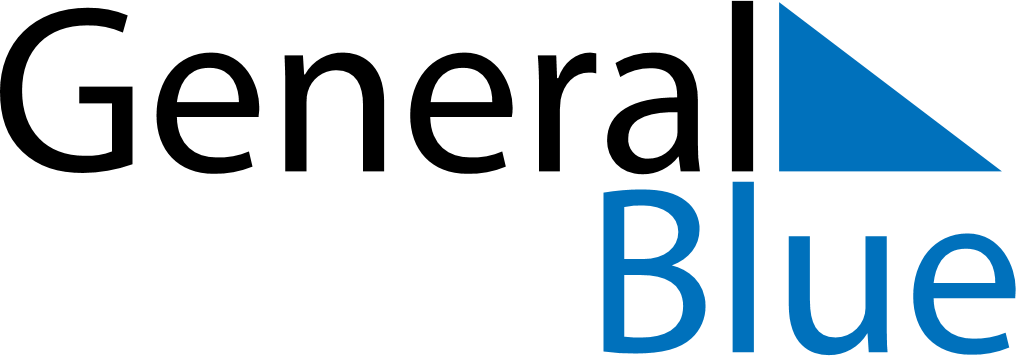 Daily PlannerDecember 6, 2026 - December 12, 2026Daily PlannerDecember 6, 2026 - December 12, 2026Daily PlannerDecember 6, 2026 - December 12, 2026Daily PlannerDecember 6, 2026 - December 12, 2026Daily PlannerDecember 6, 2026 - December 12, 2026Daily PlannerDecember 6, 2026 - December 12, 2026Daily Planner SundayDec 06MondayDec 07TuesdayDec 08WednesdayDec 09ThursdayDec 10 FridayDec 11 SaturdayDec 12MorningAfternoonEvening